    附件2 实验室安全知识教育考试系统考生操作手册1 打开浏览器输入系统网址登陆,建议使用谷歌浏览器或者360极速浏览器，其中谷歌浏览器 可以点击本页面“使用本系统请下载谷歌浏览器”安装包，解压缩并安装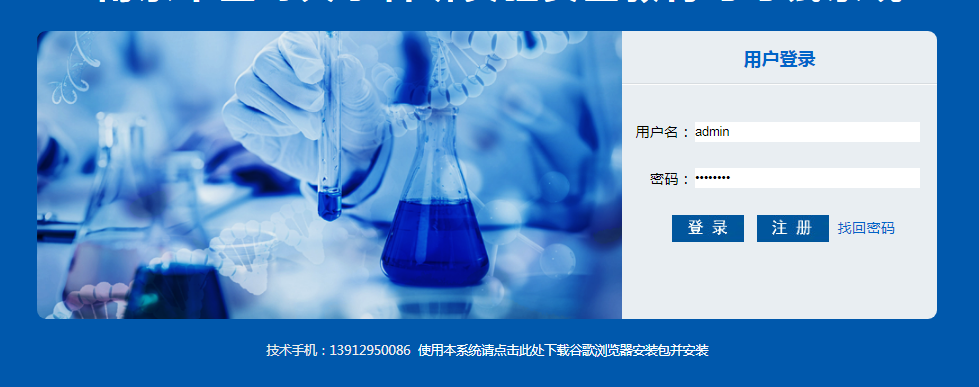 2 点击 考试管理—在线学习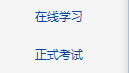 3 记住题目内容和答案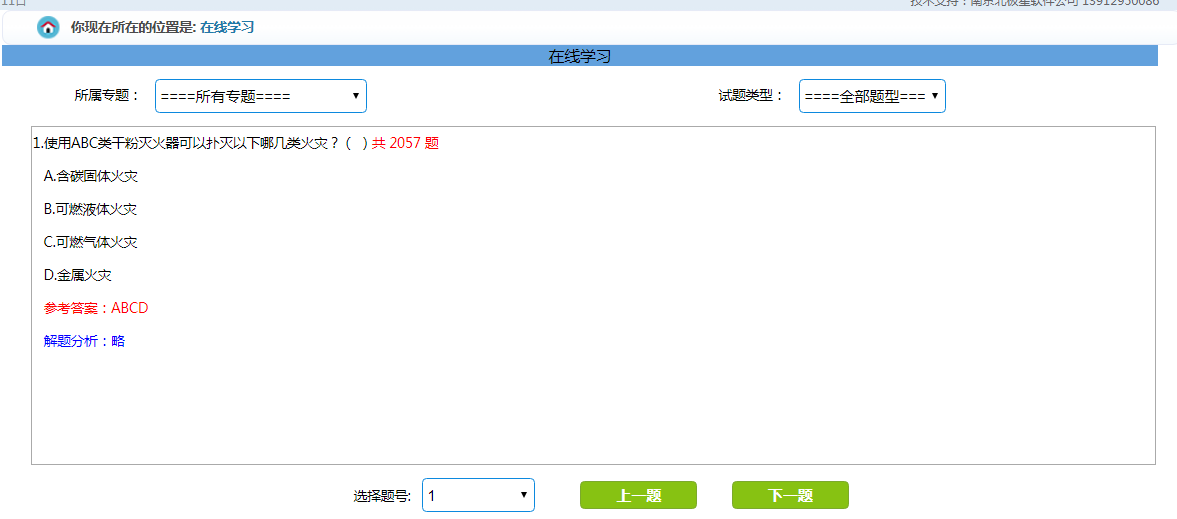 4 点击考试管理—正式考试，点击“开始考试”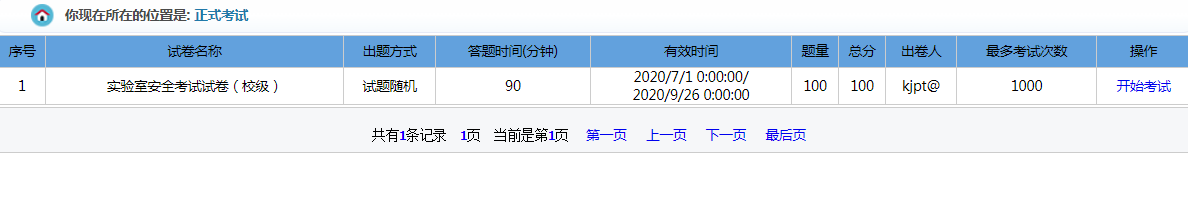 5 选中答案，并点下一题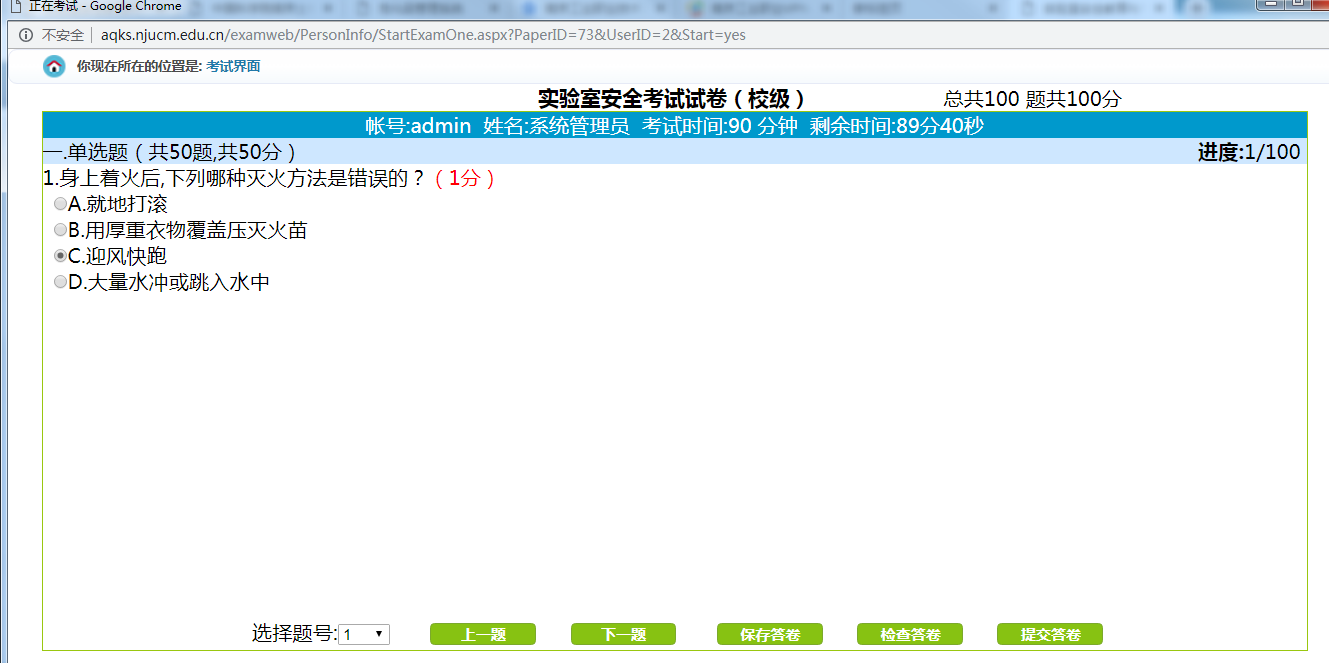 6 考试完毕 ，点击提交答卷7 点击成绩查询，点考试查询查看成绩8 点左边导航“个人管理”，点击“查看证书”，点击打印合格证，然后点击下载合格证即可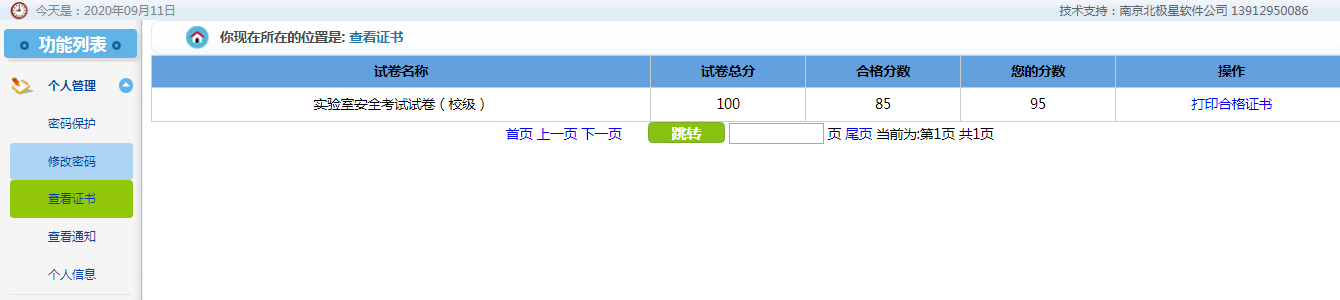                       手机端扫描二维码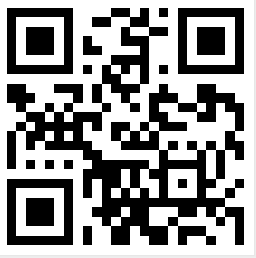 学生必须在校内，而且必须连校内WIFI，不能用流量
点在线学习：看题目内容和答案
参加正式考试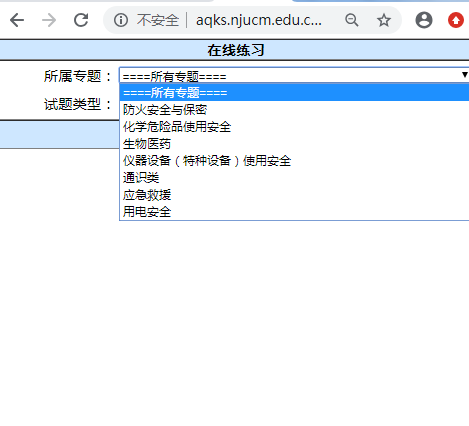 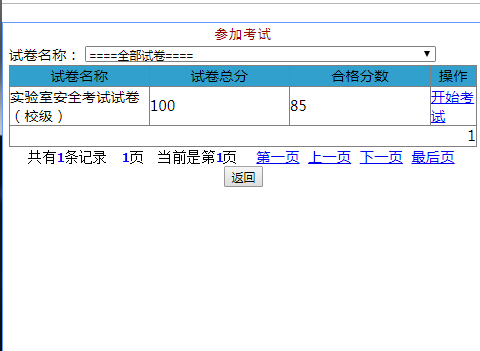 点击正式开考试答题，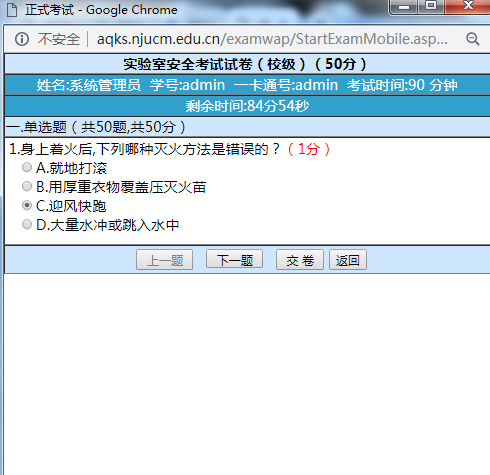 最后点交卷，点返回